ҠАРАР                                                                                  ПОСТАНОВЛЕНИЕ  2019 йыл 22 июль        	           № 77                   22 июля 2019 годаО внесении  изменений к постановлению  № 116  от   14 декабря 2018  года  «Об  утверждении  перечня  кодов  подвидов доходов бюджета сельского поселения Ирсаевский сельсовет муниципального района Мишкинский район Республики Башкортостан, закрепляемых за   администрацией  сельского поселения Ирсаевский сельсовет муниципального района Мишкинский район Республики Башкортостан»В соответствии  с п. 9 статьи 20 Бюджетного кодекса Российской Федерации для детализации поступлений по кодам классификации доходов  постановляю:Добавить в перечень кодов  подвидов  доходов  бюджета  сельского поселения Ирсаевский сельсовет муниципального района Мишкинский район Республики Башкортостан  код  подвида доходов:                     2.   Контроль за исполнением настоящего постановления оставляю за собой.Глава сельского поселения:                                           С.В.Хазиев                                                        БАШҠОРТОСТАН РЕСПУБЛИКАҺЫ  МИШКӘ  РАЙОНЫ МУНИЦИПАЛЬ РАЙОНЫНЫҢ ИРСАЙ АУЫЛ СОВЕТЫ АУЫЛ БИЛӘМӘҺЕХАКИМИӘТЕ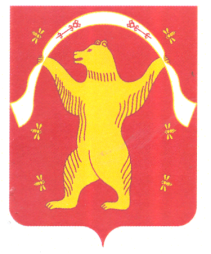 РЕСПУБЛИКА БАШКОРТОСТАНАДМИНИСТРАЦИЯСЕЛЬСКОГО ПОСЕЛЕНИЯИРСАЕВСКИЙ СЕЛЬСОВЕТМУНИЦИПАЛЬНОГО РАЙОНАМИШКИНСКИЙ РАЙОН791 2 02 49999 10 7247 150Прочие межбюджетные трансферты, передаваемые бюджетам сельских поселений (проекты развития общественной инфраструктуры, основанные на местных инициативах)